МУНИЦИПАЛЬНОЕ БЮДЖЕТНОЕ ДОШКОЛЬНОЕ ОБРАЗОВАТЕЛЬНОЕ  
УЧРЕЖДЕНИЕ «ДЕТСКИЙ САД №23 ст. АРХОНСКАЯ» 
  ПРИГОРОДНОГО МУНИЦИПАЛЬНОГО РАЙОНА РЕСПУБЛИКИ СЕВЕРНАЯ ОСЕТИЯ-АЛАНИЯ363120, ст. Архонская, ул. Ворошилова, 44 т.8 (867-39) 3-12-79 e-mail:tchernitzkaja.ds23@yandex.ru 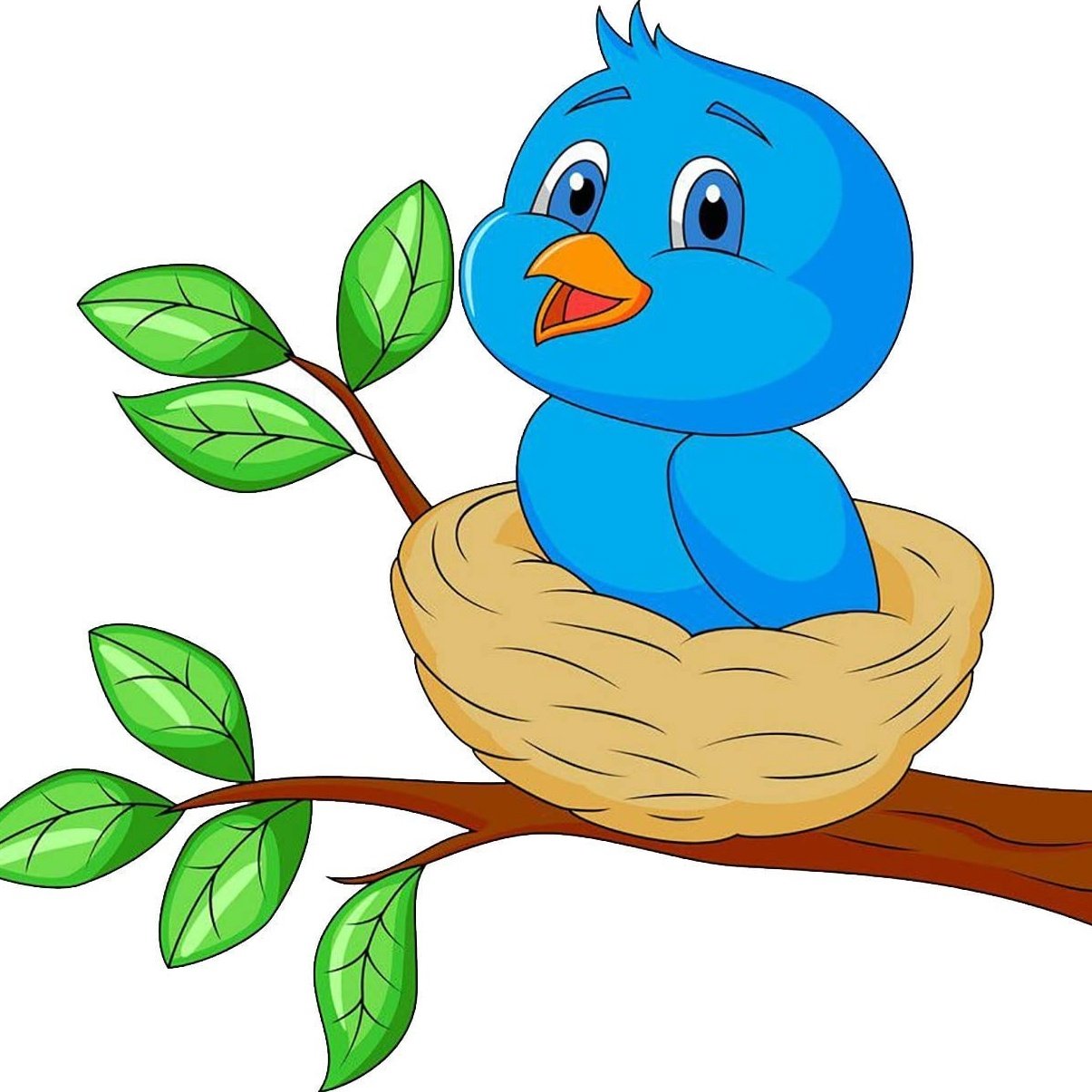 Подготовила: воспитатель – Лакиза Ю.П.2023-2024 уч.годЦель: развитие детского творчества посредством аппликации «Птичка в гнездышке».Задачи:- закреплять умение наклеивать готовые детали, хорошо промазывая клеем всю поверхность или часть заготовки;- познакомить с базовой формой «капелька»;- развивать мелкую моторику и укреплять мускулатуру кистей и пальцев рук;- воспитывать аккуратность, желание доводить начатое дело до конца;- воспитывать любовь и заботливое отношение к птицам.Предварительная работа: беседа о перелетных птицах, наблюдения на прогулке за птицами, рассматривание тематического альбома «Перелетные птицы», отгадывание загадок по теме.Материал: альбомный лист, восковые мелки, клеевой карандаш, заготовки из цветной бумаги, салфетка для рук.Ход ООД:1. Организационный момент. Вводная беседа.Воспитатель: Весна – прекрасное время года. Весной к нам возвращаются из дальних теплых краев перелетные птицы. Они возвращаются на Родину, чтобы свить гнезда и вывести птенчиков.Воспитатель и дети рассматривают иллюстрации и фотографии с изображением птиц, беседуют о том, какие птицы прилетают в наши края. Дети рассматривают, называют птиц, их характерные черты: (грач, скворец, ласточка, трясогузка)- Какую пользу приносят птицы? (спасают леса и урожай от вредных насекомых, радуют нас своим пением и красотой)Птицы делают нашу жизнь красивее и веселее, приносят огромную пользу. 1 апреля мы отмечаем праздник «Международный День птиц». Предлагаю сегодня, в честь праздника, сделать красивую картину «Птичка в гнездышке».Демонстрация образца, объяснение и показ последовательности выполнения работы.Наклеиваем гнездо, нарисованное с помощью восковых мелков, располагаем сбоку листики и внизу яйца.Для туловища птички берем полукруг, наклеиваем хвостик из «капелек» разного цвета. Птичка у нас будет яркая, весенняя.Приклеиваем клювик, глаз и крылышко из полукруга. Приклеиваем глазки. Птичка в гнездышке готова.Весной шумной, весной звонкой,Птичий дом уже готов.И в гнезде, дупле, скворечнеЖдут хорошеньких. (птенцов)Вы тоже сможете сделать самостоятельно такую замечательную картину, но прежде чем приступить к работе, разомнем ручки.2. Пальчиковая гимнастика «Десять птичек - стайка».Пой-ка, подпевай-ка:Десять птичек - стайка. (хлопаем в ладоши)Эта птичка - соловей, (поочередно загибаем пальчики на правой руке начиная с мизинца)Эта птичка - воробей.Эта птичка - совушка, сонная головушка.Эта птичка - свиристель,Эта птичка - коростель,Эта птичка - скворушка, (поочередно загибаем пальчики, на левой руке начиная с мизинца) черненькое перышко.Эта - зяблик.Эта - стриж.Эта - развеселый чиж.Ну, а эта - злой орлан. (держим большой палец левой руки)Птички, птички - по домам! (машем руками, как крылышками).3. Самостоятельная продуктивная деятельность детей. Аппликация «Птичка в гнездышке».Дети приступают к работе, воспитатель оказывает помощь, если необходимо.4. Физкультминутка «Стая птиц».Дети стоят в кругу.Стая птиц летит домой (бежим по кругу, машем руками, как крыльями)Небо синее кругом. (останавливаемся, разводим руки в стороны)Чтоб скорее прилетать, (бег на месте)Надо крыльями махать. (интенсивно машем руками)Прилетели, приземлились (приседаем, поднимаемся)И над домом покружились. (кружимся вокруг себя)5. Итог ООД.Организуем экспресс-выставку.- Ребята, давайте посмотрим на наших птичек, какие они получились, нравятся вам ваши работы? Все вместе рассматриваем готовые работы, обсуждаем, любуемся.- Молодцы! Вы хорошо сегодня потрудились, замечательные, яркие птички в гнездышках получились.